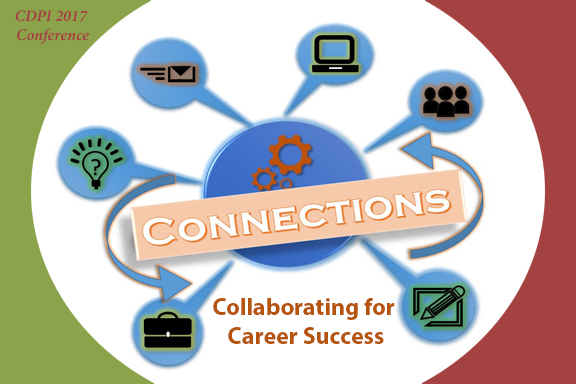 2017 CDPI Conference Call for ProposalsConference on Friday, May 19, 2017Ivy Tech Community College, Terre Haute, INWe are seeking energetic, unique, and collaborative proposals from people within the field of higher education, career services, and/or employee recruitment who can lend their expertise to peers within the field.  Our theme is Connections: Collaborating for Career Success.  Please submit any proposals you are currently working on; we do have a particular interest in collaborative presentations related to:  Making ConnectionsProfessional connections – best practices in connecting with other offices, professions, or organizationsStudents who are recent veterans – strategies to translate skills and experience to civilian lifeStudents who are parents – gaining experience while not working or not working in intended fieldStudents with disabilities – understanding and utilizing available resourcesStudents with nontraditional interests –  pursuing green, entrepreneurial, or other unique opportunitiesEmployer sessions – connecting students with employers early in their college careersUnique ConnectionsServing students virtuallyServing students using technologyHelping working students market their current jobs appropriatelyPerspectives from Human Resources Presentations will be 45 minutes in length.Information for Submitting a ProposalAll proposals must be submitted using this form to knfloyd@iupui.edu  by April 7, 2017.  Please type in your information to the fields below and email this form as a PDF or .doc/.docx.Presentation RequiredPresenters are required to submit a final copy of their presentation, which will be posted on the CDPI website.  Presentations are due on or before Thursday, May 18, 2017.Changes and CancellationsOnce the program schedule has been finalized, changes cannot be made. While situations may arise that might cause a presenter to cancel his/her presentation, CDPI encourages presenters to seek every possible alternative, including finding a substitute or co-presenter, prior to making a decision to withdraw from the conference. RegistrationPlease register for the conference at www.cdpi.org; follow the direcPLEASE FILL OUT THESE SECTIONS:Session Title:Format of SessionsPlease consider the type of format that would suit the material you will be bringing to the CDPI community.  You may consider a panel discussion, classroom style lecture, interactive session with audience participation, etc.Presentation Description/ AbstractPlease provide an abstract of your presentation including other occasions when you or someone in your office has presented this material (350 word limit).Your Bio/ BackgroundPlease provide a brief background of your experience/ expertise with the proposed subject matter.  This is best accomplished as a bio section written with the registration program as the intended audience (100 words or less).Additional Information(Please note: each room will have internet access, a computer, projection screen, and sound capabilities.)Is there anything else the programming committee should know?  Please share this information here: